10	تقديم توصيات إلى مجلس الاتحاد بالبنود التي يلزم إدراجها في جدول أعمال المؤتمر العالمي التالي للاتصالات الراديوية وببنود جداول الأعمال الأولية للمؤتمرات اللاحقة، وفقاً للمادة 7 من اتفاقية الاتحاد والقرار (Rev.WRC-19) 804،مقدمةلا يؤيد أعضاء جماعة آسيا والمحيط الهادئ للاتصالات (APT) إدراج البند 3.2 من جدول الأعمال الأولي للمؤتمر العالمي للاتصالات الراديوية لعام 2027 (WRC-27) في جدول أعمال المؤتمر WRC-27. ويؤيد أعضاء جماعة آسيا والمحيط الهادئ للاتصالات إدراج هذا البند في جدول الأعمال الأولي للمؤتمر WRC-31.المقترحاتADD	ACP/62A27A15/1مشـروع قـرار جديـد [ACP-AI10-2] (WRC-23)جدول الأعمال التمهيدي للمؤتمر العالمي للاتصالات الراديوية لعام 2031إن المؤتمر العالمي للاتصالات الراديوية (دبي، 2023)،...2	النظر في البنود التالية واتخاذ التدابير اللازمة بشأنها، وذلك على أساس المقترحات المقدمة من الإدارات وتقرير الاجتماع التحضيري للمؤتمر، مع مراعاة نتائج المؤتمر العالمي للاتصالات الراديوية لعام 2027:...6.2	النظر في توزيع نطاق التردد [GHz 45,5-43,5]، أو أجزاء منه، للخدمة الثابتة الساتلية، وفقاً للقرار 177 (WRC-19)؛الأسباب:	لا يؤيد أعضاء جماعة آسيا والمحيط الهادئ للاتصالات (APT) إدراج البند 3.2 من جدول الأعمال الأولي للمؤتمر العالمي للاتصالات الراديوية لعام 2027 (WRC-27) في جدول أعمال المؤتمر WRC-27. ويؤيد أعضاء جماعة آسيا والمحيط الهادئ للاتصالات إدراج هذا البند في جدول الأعمال الأولي للمؤتمر WRC-31.___________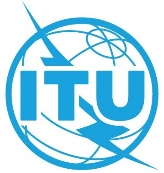 المؤتمر العالمي للاتصالات الراديوية (WRC-23)دبي، 20 نوفمبر – 15 ديسمبر 2023المؤتمر العالمي للاتصالات الراديوية (WRC-23)دبي، 20 نوفمبر – 15 ديسمبر 2023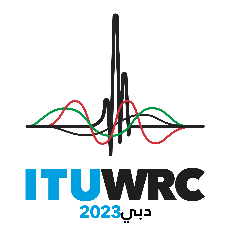 الجلسة العامةالجلسة العامةالإضافة 15
للوثيقة 62(Add.27)-Aالإضافة 15
للوثيقة 62(Add.27)-A26 سبتمبر 202326 سبتمبر 2023الأصل: بالإنكليزيةالأصل: بالإنكليزيةمقترحـات مشتركـة مقدمة من جماعة آسيا والمحيط الهادئ للاتصالاتمقترحـات مشتركـة مقدمة من جماعة آسيا والمحيط الهادئ للاتصالاتمقترحـات مشتركـة مقدمة من جماعة آسيا والمحيط الهادئ للاتصالاتمقترحـات مشتركـة مقدمة من جماعة آسيا والمحيط الهادئ للاتصالاتمقترحات بشأن أعمال المؤتمرمقترحات بشأن أعمال المؤتمرمقترحات بشأن أعمال المؤتمرمقترحات بشأن أعمال المؤتمربند جدول الأعمال 10بند جدول الأعمال 10بند جدول الأعمال 10بند جدول الأعمال 10